Unit 1 Lesson 10 Cumulative Practice ProblemsFor each triangle, a base is labeled . Draw a line segment that shows its corresponding height. Use an index card to help you draw a straight line.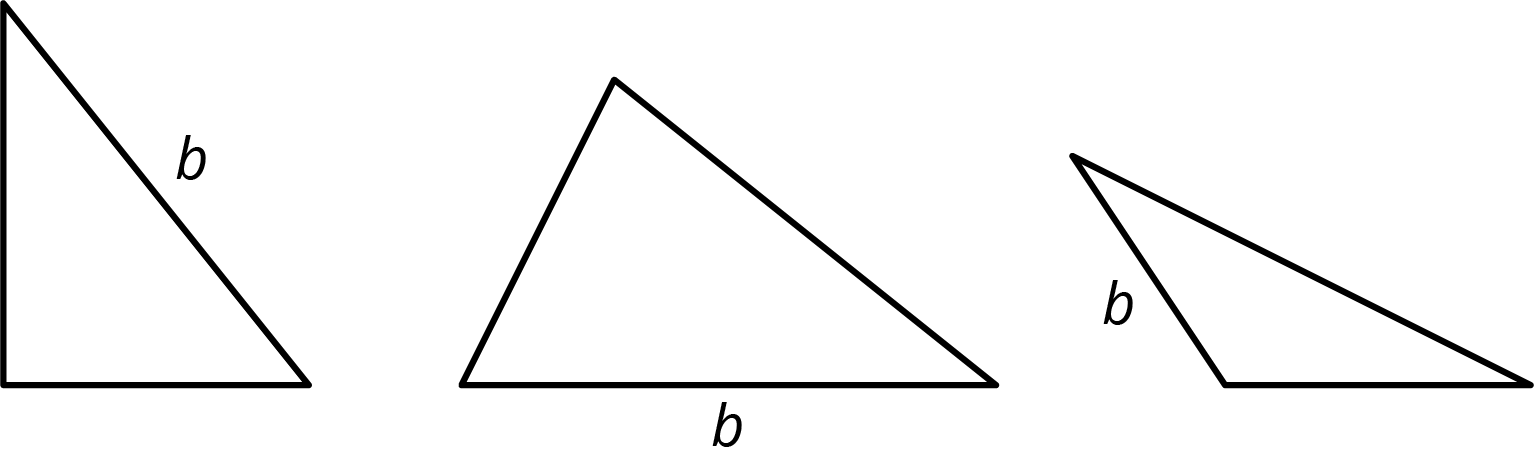 Select all triangles that have an area of 8 square units. Explain how you know.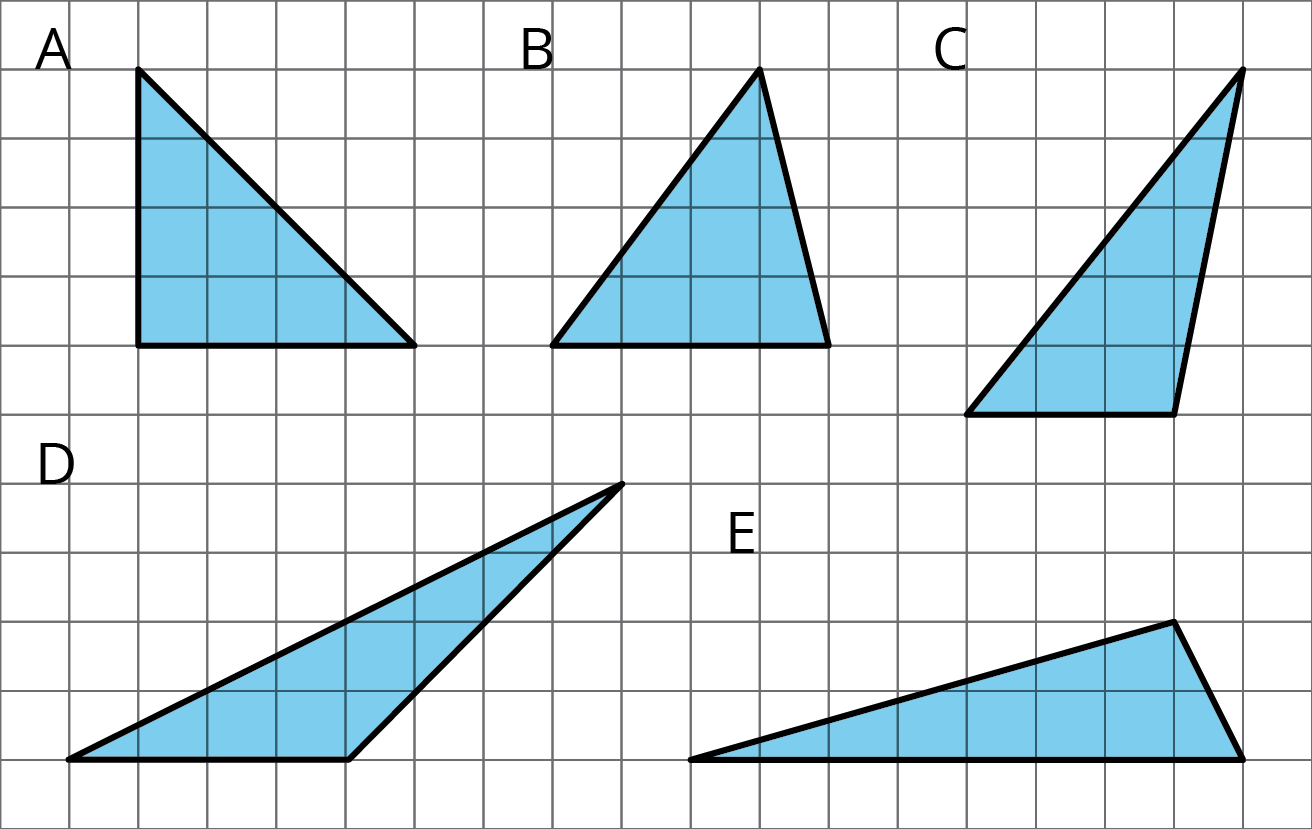 Find the area of the triangle. Show your reasoning.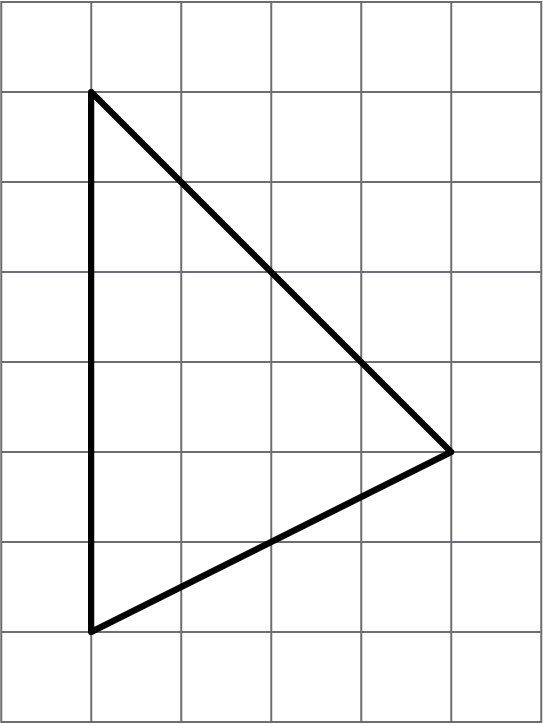 If you get stuck, carefully consider which side of the triangle to use as the base.Can side  be the base for this triangle? If so, which length would be the corresponding height? If not, explain why not.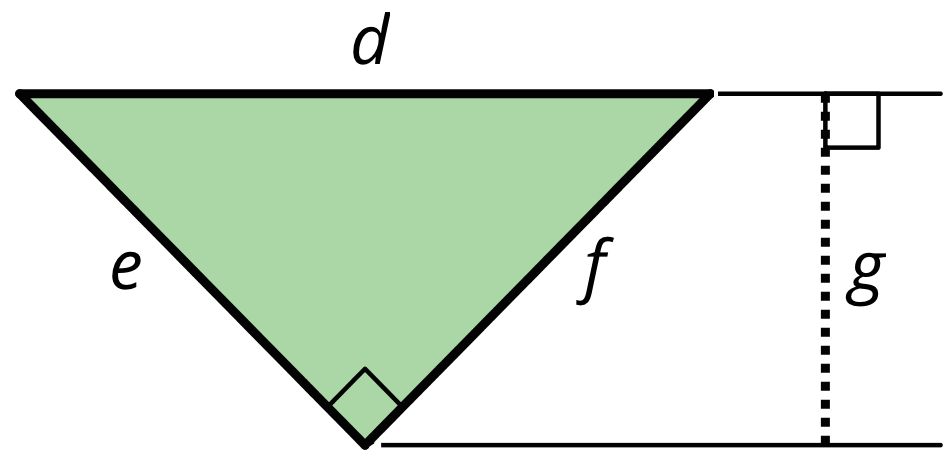 Find the area of this shape. Show your reasoning.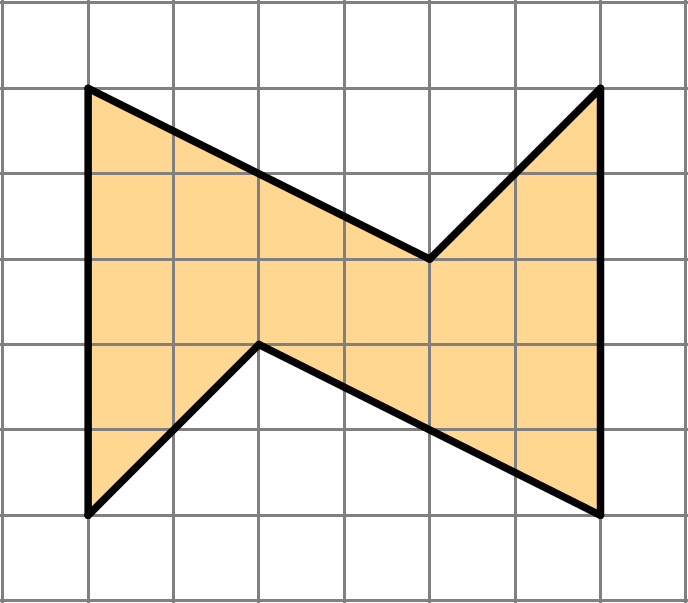 (From Unit 1, Lesson 3.)On the grid, sketch two different parallelograms that have equal area. Label a base and height of each and explain how you know the areas are the same.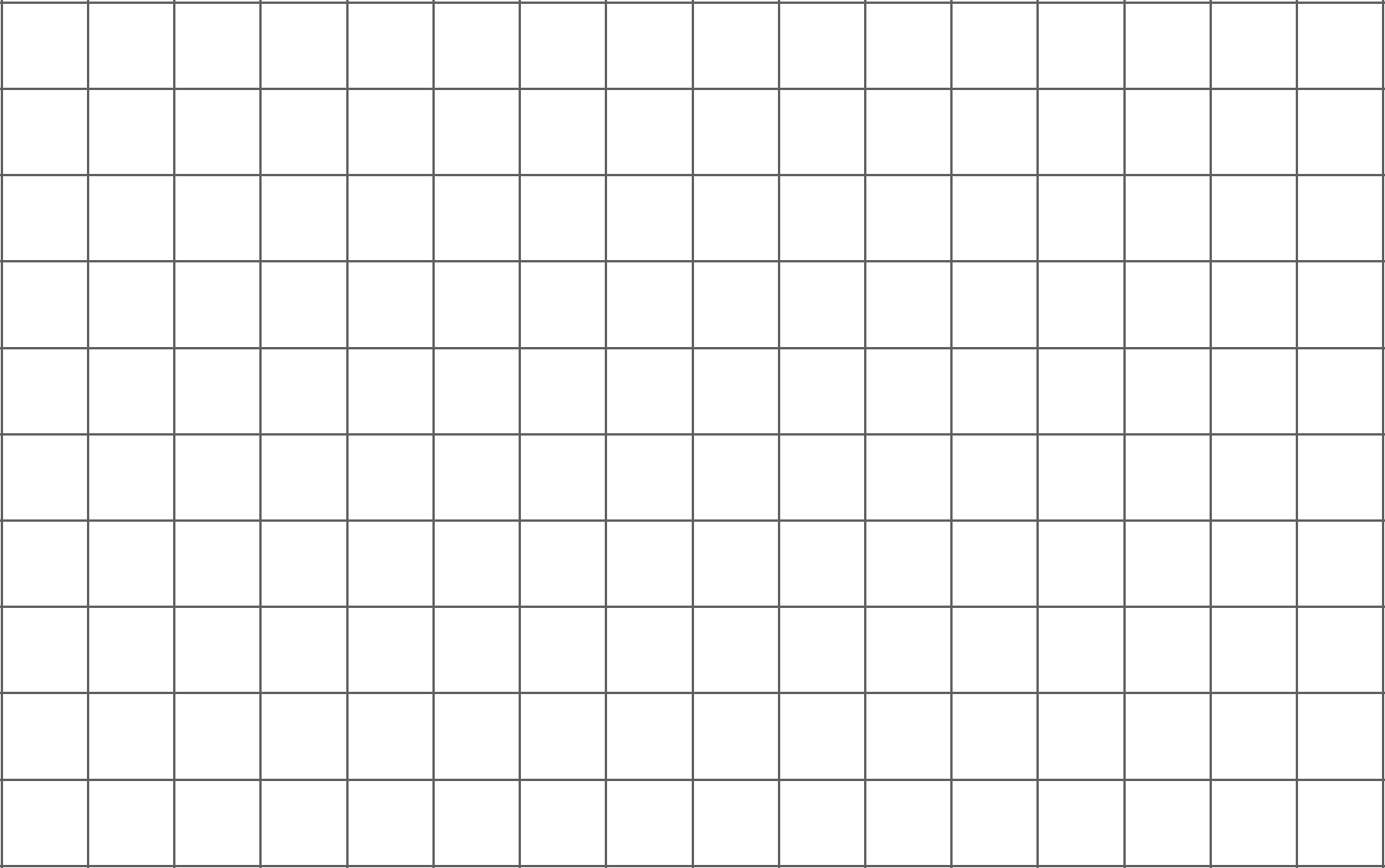 (From Unit 1, Lesson 6.)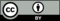 © CC BY Open Up Resources. Adaptations CC BY IM.